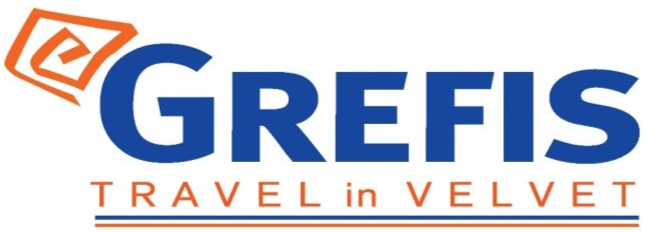 Μητροπόλεως 26-28, (8ος όροφος ),Αθήνα 105 63Τηλέφωνο: 210 3315621Φαξ: 210 3315623 – 4Email: info@grefis.grΚΡΟΥΑΖΙΕΡΑ ΜΥΚΟΝΟΣ – ΣΑΝΤΟΡΙΝΗ – ΡΟΔΟΣ – ΣΜΥΡΝΗ – 4ΗΜ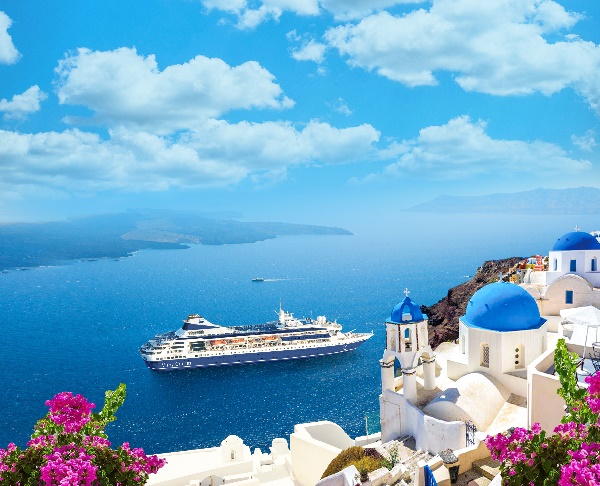 Ημέρα 1η: Επιβίβαση στον Πειραιά/Μύκονος (Μ/Β)Το ταξίδι σας ξεκινάει με την επιβίβαση σας στο κρουαζιερόπλοιο Gemini. Εξερευνήστε τους χώρους του πλοίου, απολαύστε το μεσημεριανό σας φαγητό σε έναν από τους υπέροχους μπουφέδες των εστιατορίων και τον απόπλου. Απογευματινή άφιξη στη Μύκονο. Αποβιβαστείτε από το πλοίο και περπατήστε στα  γραφικά στενά της Μυκόνου. Δείτε την εκκλησία της Παναγίας της Παραπορτιανής. Τα γραφικά μαγαζιά στα Ματογιάνια και στην Μικρή Βενετία σας περιμένουν για να απολαύσετε το ποτό ή τον καφέ σας. Περνώντας από την Μικρή Βενετία θα καταλήξετε στους παραδοσιακούς ανεμόμυλους, το υψηλότερο σημείο της πόλεως της Μυκόνου όπου μπορείτε να χαρείτε ένα εντυπωσιακό και ρομαντικό ηλιοβασίλεμα, πριν επιστρέψετε στο καράβι που θα συνεχιστεί η διασκέδασή σας.   Ημέρα 2η : Σαντορίνη (Π/Μ/Β)Πρωινή άφιξη στη Σαντορίνη,  το νοτιότερο νησί των Κυκλάδων που δημιουργήθηκε το 1500 πΧ από την ηφαιστειακή έκρηξη. Η πρωτεύουσα του νησιού της Σαντορίνης, τα Φηρά, βρίσκεται σε υψόμετρο 300 μέτρων από την επιφάνεια της θάλασσας. Ο καταστροφικός σεισμός του 1956, κατέστρεψε μεγάλο μέρος του νησιού το οποίο συνεχώς ανοικοδομείται μέχρι σήμερα. Το πιο χαρακτηριστικό γνώρισμα του νησιού είναι οι εκκλησίες με τους μπλε θόλους. Το ηφαιστειακό έδαφος της Σαντορίνης δίνει λίγα αλλά εξαιρετικής ποιότητας αγροτικά προϊόντα όπως φάβα, τοματίνια, λευκές μελιτζάνες και εξαιρετικές ποικιλίες σταφυλιών από τα οποία παράγονται τα εκλεκτά κρασιά της Σαντορίνης. Ανακαλύψτε τους οικισμούς των Φηρών και της Οίας, μόνοι σας ή επιλέγοντας μια απο τις προαιρετικές οργανωμένες εκδρομές που προσφέρονται (έξτρα χρέωση). Μεσημεριανό εν πλω. Απογευματινή αναχώρηση για τη Ρόδο. Ημέρα 3η : Ρόδος (Π/Μ/Β)Πρωινή άφιξη στη Ρόδο, το μεγαλύτερο από τα Δωδεκάνησα που απέχει μόλις 18 χιλιόμετρα από τις τουρκικές ακτές.  Θεωρούμενο ένα από τα 7 θαύματα του κόσμου, το άγαλμα του Κολοσσού της Ρόδου, στεκόταν στο Λιμάνι δείχνοντας στους ναυτικούς την είσοδο. Το Μεσαιωνικό Κάστρο, χτισμένο από τους Ιωαννίτες Ιππότες, θεωρείται το καλύτερα διατηρημένο Κάστρο και η Μεσαιωνική Πόλη, μία από τις μεγαλύτερες. Θα έχετε την ευκαιρία να επισκεφτείτε την παραλία στο Φαληράκι, την Κοιλάδα με τις Πεταλούδες ή να περάσετε ελεύθερο χρόνο στην παραλία με την οικογένειά σας. Εναλλακτικά μπορείτε να αγοράσετε μία από τις διαθέσιμες προαιρετικές εκδρομές για περαιτέρω εξερεύνηση. Μεσημεριανό και βραδινό εν πλω. Βραδινή αναχώρηση για Τσεσμέ. Ημέρα 4η: Σμύρνη (Τσεσμέ) Τουρκία (Π/Μ/Β)Πρωινή άφιξη στο Τσεσμέ της Σμύρνης. Το Τσεσμέ είναι μια πανέμορφη, παραθαλάσσια πόλη στη δυτική ακτογραμμή της Τουρκίας, ακριβώς απέναντι από το ελληνικό νησί της Χίου. Είναι ένας βασικός ταξιδιωτικός προορισμός για πολλούς ταξιδιώτες καθώς έχει διατηρήσει τον παραδοσιακό αλλά και κοσμοπολίτικο χαρακτήρα του. Η μεγάλη ακτογραμμή της πόλης και η εγγύτητα στη θάλασσα την καθιστούν κατάλληλη για κολύμπι, για ρομαντική βόλτα ή για να θαυμάσετε το εντυπωσιακό της κάστρο και την γραφική αγορά της ή να αγοράσετε μια προαιρετική εκδρομή για την επίσκεψη της Σμύρνης. Ημέρα 5η: Πειραιάς (Π)Μετά το πρωινό σας, αποβίβαση από το πλοίο έχοντας τις καλύτερες αναμνήσεις από το υπέροχο ταξίδι σας.Ώρες επιβίβασης Δευτέρα από τις 09:30 μέχρι τις 11:30Ώρες αποβίβασηςΜετά την άφιξη στο λιμάνι του ΠειραιάΤΙΜΟΚΑΤΑΛΟΓΟΣ Σημείωση:Για την επιβίβαση στο πλοίο απαιτείται ταυτότητα με λατινικούς χαρακτήρες ή διαβατήριο 4 ΗΜΕΡΗ ΚΡΟΥΑΖΙΕΡΑ
ΑΠΟ ΠΕΙΡΑΙΑ4 ΗΜΕΡΗ ΚΡΟΥΑΖΙΕΡΑ
ΑΠΟ ΠΕΙΡΑΙΑ4 ΗΜΕΡΗ ΚΡΟΥΑΖΙΕΡΑ
ΑΠΟ ΠΕΙΡΑΙΑ4 ΗΜΕΡΗ ΚΡΟΥΑΖΙΕΡΑ
ΑΠΟ ΠΕΙΡΑΙΑΜΕΡΑΛΙΜΑΝΙΑΦΙΞΗΑΝΑΧΩΡΗΣΗΔΕΥΤΕΡΑΑΘΗΝΑ (ΠΕΙΡΑΙΑΣ), Ελλάδα-13:00ΔΕΥΤΕΡΑΜΥΚΟΝΟΣ , Ελλάδα19:0002:00ΤΡΙΤΗΣΑΝΤΟΡΙΝΗ , Ελλάδα09:0018:00ΤΕΤΑΡΤΗΡΟΔΟΣ , Ελλάδα07:0020:00ΠΕΜΠΤΗΣΜΥΡΝΗ (ΤΣΕΣΜΕ), Τουρκία08:0018:00ΠΑΡΑΣΚΕΥΗΑΘΗΝΑ (ΠΕΙΡΑΙΑΣ), Ελλάδα07:00-4ημερη ΚρουαζιέραΜαρ / Απρ / Μια / ΙουνΙουλ/ΑυγΣεπτCAT 1 - ROS cabins399 €539 €679 €ΑΝΑΧΩΡΗΣΕΙΣΑΝΑΧΩΡΗΣΕΙΣCAT 2 - Inside Standard429 €579 €709 €Από Πειραιά Από Πειραιά CAT 3 - Inside Superior489 €609 €749 €Από Πειραιά Από Πειραιά CAT 4 - Standard Outside529 €639 €789 €Μάρτιος20, 27CAT 5 - Outside Superior Obstructed539 €689 €869 €Απρίλιος03, 10, 17CAT 6 - Superior Outside 549 €719 €909 €Μάιος01, 08, 15, 22, 29CAT 7 - Outside Deluxe Obstructed689 €759 €979 €Ιούνιος05, 12, 19, 26CAT 8 Deluxe Outside Cabins829 €859 €1,109 €Ιούλιος03, 10, 17, 24, 31CAT 9 Junior Suite1,129 €1,269 €1,419 €Αύγουστος07, 14, 21, 28CAT 10 - Balcony Suite1,349 €1,389 €1,639 €Σεπτέμβριος04, 11, 18, 25Όλες οι τιμές είναι κατ’ άτομο σε δίκλινη καμπίναΌλες οι τιμές είναι κατ’ άτομο σε δίκλινη καμπίναΌλες οι τιμές είναι κατ’ άτομο σε δίκλινη καμπίναΌλες οι τιμές είναι κατ’ άτομο σε δίκλινη καμπίναΌλες οι τιμές είναι κατ’ άτομο σε δίκλινη καμπίναΕπιβάρυνση μονοκλίνου 50% επι του καθαρού ναύλουΕπιβάρυνση μονοκλίνου 50% επι του καθαρού ναύλουΕπιβάρυνση μονοκλίνου 50% επι του καθαρού ναύλουΕπιβάρυνση μονοκλίνου 50% επι του καθαρού ναύλουΕπιβάρυνση μονοκλίνου 50% επι του καθαρού ναύλου3ο & 4ο άτομο έκπτωση 40% επι του καθαρού ναύλου3ο & 4ο άτομο έκπτωση 40% επι του καθαρού ναύλου3ο & 4ο άτομο έκπτωση 40% επι του καθαρού ναύλου3ο & 4ο άτομο έκπτωση 40% επι του καθαρού ναύλου3ο & 4ο άτομο έκπτωση 40% επι του καθαρού ναύλου0-11,99 ετών μόνο λιμενικούς φόρους0-11,99 ετών μόνο λιμενικούς φόρους0-11,99 ετών μόνο λιμενικούς φόρους0-11,99 ετών μόνο λιμενικούς φόρουςΟι τιμές περιλαμβάνουν Οι τιμές περιλαμβάνουν Οι τιμές περιλαμβάνουν Λιμενικούς Φόρους € 150 (4ήμερη).Λιμενικούς Φόρους € 150 (4ήμερη).Λιμενικούς Φόρους € 150 (4ήμερη).Λιμενικούς Φόρους € 150 (4ήμερη).Λιμενικούς Φόρους € 150 (4ήμερη).Φιλοδωρήματα.Όλα τα γεύματα σε μπουφέ (πρωινό, μεσημεριανό και βραδινό).Όλα τα γεύματα σε μπουφέ (πρωινό, μεσημεριανό και βραδινό).Όλα τα γεύματα σε μπουφέ (πρωινό, μεσημεριανό και βραδινό).Όλα τα γεύματα σε μπουφέ (πρωινό, μεσημεριανό και βραδινό).Όλα τα γεύματα σε μπουφέ (πρωινό, μεσημεριανό και βραδινό).Όλα τα γεύματα σε μπουφέ (πρωινό, μεσημεριανό και βραδινό).Αναψυκτικό ή κρασί ή μπύρα σε ποτήρι (στο μεσημεριανό & βραδινό).Αναψυκτικό ή κρασί ή μπύρα σε ποτήρι (στο μεσημεριανό & βραδινό).Αναψυκτικό ή κρασί ή μπύρα σε ποτήρι (στο μεσημεριανό & βραδινό).Αναψυκτικό ή κρασί ή μπύρα σε ποτήρι (στο μεσημεριανό & βραδινό).Αναψυκτικό ή κρασί ή μπύρα σε ποτήρι (στο μεσημεριανό & βραδινό).Αναψυκτικό ή κρασί ή μπύρα σε ποτήρι (στο μεσημεριανό & βραδινό).Αναψυκτικό ή κρασί ή μπύρα σε ποτήρι (στο μεσημεριανό & βραδινό).Tea Time, Μεταμεσονύχτια σνακ.Tea Time, Μεταμεσονύχτια σνακ.Tea Time, Μεταμεσονύχτια σνακ.Διασκέδαση και δραστηριότητες εν πλω.Διασκέδαση και δραστηριότητες εν πλω.Διασκέδαση και δραστηριότητες εν πλω.Διασκέδαση και δραστηριότητες εν πλω.Διασκέδαση και δραστηριότητες εν πλω.Οι τιμές δεν περιλαμβάνουνΟι τιμές δεν περιλαμβάνουνΟι τιμές δεν περιλαμβάνουνΠοτά (Αλκοολούχα και μη)Ποτά (Αλκοολούχα και μη)Ποτά (Αλκοολούχα και μη)Υπηρεσίες πλυντηρίου, σαλόνι ομορφιάς, σπα κα.Προσωπικά έξοδα Υπηρεσίες πλυντηρίου, σαλόνι ομορφιάς, σπα κα.Προσωπικά έξοδα Υπηρεσίες πλυντηρίου, σαλόνι ομορφιάς, σπα κα.Προσωπικά έξοδα Υπηρεσίες πλυντηρίου, σαλόνι ομορφιάς, σπα κα.Προσωπικά έξοδα Υπηρεσίες πλυντηρίου, σαλόνι ομορφιάς, σπα κα.Προσωπικά έξοδα Υπηρεσίες πλυντηρίου, σαλόνι ομορφιάς, σπα κα.Προσωπικά έξοδα ΕκδρομέςΛεωφορείο στην Μύκονο €10 (Μετ επιστροφής)  Λεωφορείο στην Μύκονο €10 (Μετ επιστροφής)  Λεωφορείο στην Μύκονο €10 (Μετ επιστροφής)  Λεωφορείο στην Μύκονο €10 (Μετ επιστροφής)  Λεωφορείο στην Μύκονο €10 (Μετ επιστροφής)  